با کلیک روی دکمه اول به انتهای آرایه عضوی اضافه شود و مقدار آن دریافت گردد. وبا کلیک روی دکمه دوم مجموع اعضا اعلام گردد.معادل فارسی و انگلیسی (حرفی) یک عدد صحیح بلند و تلفظ آنبا استفاده از Jagged Array برنامه ای بنویسید که نام و نمرات تعدادی دانشجو با تعداد درس متفاوت و واحد متفاوت را دریافت کرده و معدل هر دانشجو به همراه نامش را نمایش دهد.با استفاده از آرایه های کنترلی ماشین حسابی شامل چهار عمل اصلی و توابع مثلثاتی ایجاد نمائید. در هنگام طراحی هیچ شیئی روی فرم نباشد.کلاس Time (ساعت و دقیقه و ثانیه) با عملگر جمع و تفریق و امکان تنظیم 12 یا 24 ساعته  و توابع تبدیل به ثانیه و دقیقه وتوابع تبدیل به Short Time (ساعت و دقیقه) و تبدیل به  Long Time (ساعت و دقیقه و ثانیه) ایجاد نمائید.کلاس اعداد کسری  با امکان چهار عمل اصلی و تابع ساده کردن کسر و تابع تبدیل به کسر مرکب (  ) ، ایجاد نمائید.نرم افزار WordPad با امکان About و Find و Find Next و Replace در منوها و Cut و Copy و Paste هنگام  Right  Click روی متن و سایر امکانات موجود در تصویر را بنویسید.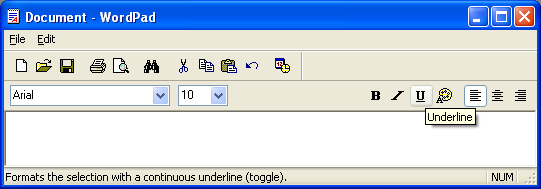 دفترچه تلفنی (تلفن و نام و فامیل) توسط Hash table با امکانات حذف و اضافه و ویرایش و جستجو بر اساس تلفن و فامیل ایجاد نمائید. امکان ذخیره سازی اطلاعات در فایل، هنگام خروج و بارگذاری آنها هنگام ورود، نیز داشته باشد.دیکشنری انگلیسی به فارسی (هر کلمه ممکن است چند معنی داشته باشد) توسط Hash table با امکانات حذف و اضافه و ویرایش و جستجوانگلیسی و فارسی، ایجاد نمائید. امکان ذخیره سازی اطلاعات در فایل، هنگام خروج و بارگذاری آنها هنگام ورود، نیز داشته باشد.Explorer با امکانات کپی و حذف و انتقال و چاپ (فایل متنی) هنگام راست کلیک . (توسط Tree View و List View) بهمراه Search کامل دفترچه تلفنی (تلفن و نام و فامیل) با پایگاه داده SQL یا Access ، با امکانات حذف و اضافه و ویرایش و جستجو بر اساس تلفن و فامیل ایجاد نمائید. استفاده از Linq بلامانع است.نرم افزار انبارداری (کد کالا و نام و تعداد) با پایگاه داده SQL یا Access ، با امکانات حذف و اضافه و ویرایش و جستجو بر اساس کد کالا و نام ایجاد نمائید. حواله ورودی و خروجی داشته باشد. استفاده از Linq بلامانع است. توسط کلاس ها ، یک ساختار پویا ( List Linked یا Queue یا Stack ) ایجاد نمائید.یک DLL برای  Input Box ایجاد نمائید.توسط عامل های چند طرحی (Multi Cast Delegate) ، متدی برای اعلام چهار نسبت مثلثاتی (sin و cos و . . . ) ایجاد نمائید.